              Birdwatching Holidays in Spain, Morocco & more… 					                   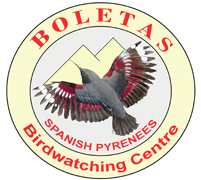  BOLETAS Birdwatching centre 22192 Loporzano (Huesca) – Spain					           tel/fax 00 34 974 262027 or 01162 889318                                                                                                                        e.mail: josele@boletas.org                                                                                                                         WWW.BIRDINGSPAIN.COM                                                                                                                                        Josele J. Saiz  - NIF 38491538AMongolia Bird field check listNoEnglsih NameScientific NameNoteGreat Crested GrebePodiceps cristatus Tuul River Valley & Gun GaluutGreat CormorantPhalacrocorax carbo Tuul River ValleyGrey HeronArdea cinerea Tuul River Valley & Gun GaluutBlack StorkCiconia nigra Tuul River Valley & Gun GaluutBar-headed Goose Anser indicus Tuul River Valley & Gun GaluutSwan GooseAnser cygnoidesTuul River Valley & Gun GaluutWhooper SwanCygnus cygnus Tuul River Valley & Gun GaluutRuddy ShelduckTadorna ferruginea Common in water points Common ShelduckTadorna tadorna Common in water points MallardAnas platyrhynchos Common in water points Common TealAnas crecca Tuul River Valley & Gun GaluutGadwallAnas strepera Common in water points Eurasian WigeonAnas penelope Common in water points Northern PintailAnas acuta Common in water points GarganeyAnas guerguedula Common in water points Northern ShovelerAnas clypeata Common in water points Common PochardAythya ferina Common in water points Tufted PochardAythya fuligula Common in water points Common GoldeneyeBucephala clangula Common in water points Common MerganserMergus merganserTuul River Valley & Gorkhi-Terelj NPBlack KiteMilvus migrans Common in all areaNorthern GoshawkAccipiter gentilis Difficult to see but you are really keen to see it we will try in TereljEurasian SparrowhawkAccipiter nisus Difficult to see but you are really keen to see it we will try in TereljUpland Buzzard Buteo hemilasius Common in steppeLong -legged BuzzardButeo rufinus  Khongoryn ElsEastern Buzzard Buteo japonicusTereljBooted EagleHieraaetus pennatus  Rare in Terelj and HustaiSteppe EagleAquila nipalensis CommonGolden EagleAquila chrysaetos Hustai & TereljLammergeierGypaetus barbatus Hustai, Terelj & GobiCinereous VultureAegypius monachus CommonHimalayan GriffonGyps himalayensis  Hustai & Yolyn AmSaker FalconFalco cherrug CommonEurasian HobbyFalco subbuteo Terelj and HustaiAmur FalconFalco amurensis HustaiLesser KestrelFalco naumanni Hustai & GobiCommon KestrelFalco tinnunculus HustaiBlack-billed CapercaillieTetrao parvirostris  Very rare in TereljChukar Alectoris chukar  Yolyn AmAltai SnowcockTetraogallus altaicus  Rare in Yolyn AmDaurian PartridgePerdix dauurica Hustai and TereljJapanese QuailCoturnix japonicaHustai and TereljWhite-naped CraneGrus vipioRare in Gun Galuut Demoiselle CraneAnthropoides virgoCommonCommon CootFulica atra CommonPacific Golden-PloverPluvialis fulvaOn migration at Gun-Galuut Little Ringed PloverCharadrius dubius Tuul River Valley & Gun GaluutOriental PloverCharadrius veredus  Rare in GobiKentish PloverCharadrius alexandrinus Khongoryn ElsNorthern LapwingVanellus vanellusTuul River Valley & Gun GaluutBlack-winged StiltHimantopus himantopusTuul River Valley & Gun GaluutPied AvocetRecurvirostra avosetta  Tuul River Valley & Gun GaluutGreen SandpiperTringa ochropus Tuul River Valley & Gun GaluutWood SandpiperTringa glareolaTuul River Valley & Gun GaluutCommon GreenshankTringa nebularia On migration at Tuul River Valley & Gun GaluutCommon RedshankTringa totanus CommonSpotted RedshankTringa erythropusOn migration Tuul River Valley & Gun GaluutMarsh SandpiperTringa stagnatilis Tuul River Valley & Gun GaluutCommon SandpiperActitis hypoleucosCommonTerek SandpiperXenus cinereus On migration Tuul River Valley & Gun GaluutRed-necked PhalaropePhalaropus lobatus  On migration Tuul River Valley & Gun GaluutLittle StintCalidris minuta  On migration Tuul River Valley & Gun GaluutRufous-necked StintCalidris ruficollis On migration Tuul River Valley & Gun GaluutLong-toed StintCalidris subminuta On migration Tuul River Valley & Gun GaluutTemminck's StintCalidris temminckii On migration Tuul River Valley & Gun GaluutCurlew SandpiperCalidris ferruginea On migration Tuul River Valley & Gun GaluutBroad-billed SandpiperLimicola falcinellus On migration Tuul River Valley & Gun GaluutCommon SnipeGallinago gallinago On migration Tuul River Valley & Gun GaluutEurasian CurlewNumenius arquata On migration Tuul River Valley & Gun GaluutBlack-tailed GodwitLimosa limosa in Tsagaan lake Common Black-headed GullLarus ridibundusCommonMongolian GullLarus mongolicusCommonWhite-winged TernChlidonias leucopterus Probably Tuul River ValleyCommon TernSterna hirundo CommonLittle TernSterna albifrons Ugii lakePallas's SandgrouseSyrrhaptes paradoxus Khongoryn ElsRock PigeonColumba livia CommonHill PigeonColumba rupestris TereljEurasian Collared-DoveStreptopelia decaocto  Rare in DalanzadgadOriental Turtle-DoveStreptopelia orientalis TereljCommon CuckooCuculus canorusTereljOriental CuckooCuculus saturatus TereljEurasian Eagle-OwlBubo bubo Very rare in Terelj Little OwlAthene noctua Hustai & GobiCommon SwiftApus apus CommonPacific SwiftApus pacificus CommonEurasian HoopoeUpupa epops CommonEurasian WryneckJynx torquilla TereljGray-faced WoodpeckerPicus canus TereljBlack WoodpeckerDryocopus martiusTereljGreat Spotted WoodpeckerDendrocopos major Terelj White-backed WoodpeckerDendrocopos leucotos TereljLesser Spotted WoodpeckerDendrocopos minor TereljThree-toed WoodpeckerPicoides tridactylusRare in TereljSand MartinRiparia riparia CommonEurasian Crag MartinPtyonoprogne rupestris  Yolyn AmBarn SwallowHirundo rustica CommonNorthern House MartinDelichon urbica Yolyn AmCrested LarkGalerida cristata  Khongoryn ElsAsian Short-toed LarkCalandrella cheleensisHustai and steppeMongolian LarkMelanicorypha mongolica Hustai and common in steppeHorned LarkEremophila alpestrisCommonEurasian SkylarkAlauda arvensis CommonRichard's PipitAnthus richardi CommonBlyth's PipitAnthus godlewskii CommonOlive-backed Pipit      Anthus hodgsoni TereljWater PipitAnthus spinoletta Yolyn AmYellow WagtailMotacilla flava Tuul River Valley & Gun GaluutCitrine  WagtailMotacilla citreola Tuul River Valley & Gun GaluutGrey WagtailMotacilla cinerea TereljWhite WagtailMotacilla alba CommonBrown ShrikeLanius cristatus Hustai and TereljRufous-tailed ShrikeLanius isabellinus Yolyn Am & Khongoryn ElsGreat Grey ShrikeLanius excubitor GobiWhite-cheeked StarlingSturnus cineraceusNear Ulaanbaatar and TereljCommon StarlingSturnus vulgaris  Ugii lakeEurasian JayGarrulus glandarius TereljAzure-winged MagpieCyanopica cyanus Rare near UlaanbaatarBlack-billed MagpiePica pica CommonSpotted NutcrackerNucifraga caryocatactes TereljRed-billed ChoughPyrrhocorax pyrrhocorax CommonDaurian JackdawCorvus dauuricus Terelj & Gun GaluutEurasian RookCorvus frugilegus CommonCarrion CrowCorvus corone CommonCommon RavenCorvus coraxCommonMongolian Ground JayPodoces hendersoni  Khongoryn Els Brown AccentorPrunella fulvescens Yolyn AmMongolian AccentorPrunella kozlowi Rare in Yolyn AmChinese Bush-WarblerBradypterus tacsanowskiusVery rare in TereljPallas's Grasshopper-WarblerLocustella certhiolaTuul River Valley Oriental Reed WarblerAcrocephalus orientalisTuul River Valley Thick-billed WarblerAcrocephalus aedonTereljBarred WarblerSylvia nisoria   Yolyn Am-Mukhar ShivertGreater WhitethroatSylvia communis  Terelj and Yolyn AmLesser WhitethroatSylvia currucaTereljDesert WarblerSylvia nana  Khongoryn ElsGreenish WarblerPhylloscopus trochiloides TereljInornata WarblerPhylloscopus inornatus TereljLemon-rumped WarblerPhylloscopus proregulus TereljDusky WarblerPhylloscopus fuscatus TereljTaiga FlycatcherFicedula albicillaTerelj Spotted FlycatcherMuscicapa striata  TereljDark-sided FlycatcherMuscicapa sibirica TereljAsian Brown FlycatcherMuscicapa latirostris TereljNorthern WheatearOenanthe oenanthe Common Pied WheatearOenanthe pleschanka HustaiIsabelline WheatearOenanthe isabellina CommonDesert WheatearOenanthe deserti  Khongor els Rufous-tailed Rock-ThrushMonticola saxatilis  Yolyn AmCommon RedstartPhoenicurus phoenicurus TereljBlack RedstartPhoenicurus ochruros  TereljDaurian RedstartPhoenicurus auroreus TereljSiberian RubythroatLuscinia calliope Terelj Orange-flanked Bush-robinTarsiger cyanurus Terelj Eyebrowed ThrushTurdus obscurus Rare/migrationRed-throated ThrushTurdus ruficollis TereljBearded ParrotbillPanurus biarmicus Tuul River ValleyLong-tailed TitAegithalos caudatus TereljWhite-crowned Penduline-TitRemiz coronatus Near UlaanbaatarMarsh TitParus palustris Terelj Siberian TitParus cinctusRare in TereljWillow TitParus montanus Terelj Coal TitParus ater Terelj Azure TitParus cyanus Near Ulaanbaatar, Terelj Great TitParus major Terelj Wood NuthatchSitta europaea Terelj WallcreeperTichodroma muraria   Yolyn AmHouse SparrowPasser domesticus CommonSaxaul SparrowPasser ammodendri  Rare in Khongoryn ElsEurasian Tree SparrowPasser montanusCommonRock SparrowPetronia petronia Yolyn Am & Gun GaluutWhite-winged SnowfinchMontifringilla nivalis  Yolyn AmSmall SnowfinchPyrgilauda davidiana HustaiEurasian TwiteAcanthis flavirostrisYolyn AmMongolian FinchBucanetes mongolicus  Yolyn AmCommon Rosefinch Carpodacus erythrinus Terelj Beautiful RosefinchCarpodacus pulcherrimus Yolyn amLong-tailed RosefinchUragus sibiricus Terelj HawfinchCoccothraustes coccorhraustes Near Ulaanbaatar, Terelj Pine BuntingEmberiza leucocephalaTerelj, HustaiGodlewski's BuntingEmberiza godlewskii  Yolyn AmMeadow BuntingEmberiza cioides HustaiReed BuntingEmberiza schoeniclus Tuul River ValleyPallas's BuntingEmberiza pallasi Tuul River ValleyBlack-faced BuntingEmberiza spodocephala Terelj Grey-necked BuntingEmberiza buchanani  Yolyn AmYellow-breasted BuntingEmberiza aureolaTuul River Valley